賜福企業有限公司-面試須知面試流程面試時請著正式服裝，面試時間請預留一個小時。面試如無法準時，請以電話通知人資單位。面試通過後7日內電話聯絡確認報到日期及寄送email「任用通知單」。二、報到三、以上若有相關疑問請洽02-77317100*508或email:dearlea888@outlook.com HR 黃小姐洽詢。四、本公司地址位置圖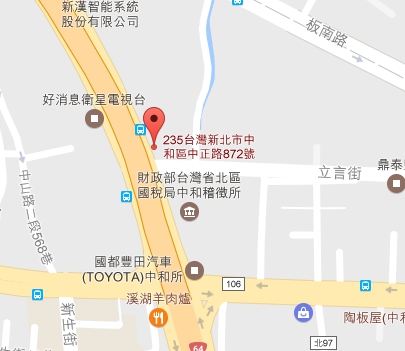 項目人資單位面談人格特質測驗話術演練單位主管複試報到通知對象全體求職者全體求職者電銷收件專員、儲備業務全體求職者全體求職者時間15分鐘10分鐘10分鐘15分鐘5天新進人員報到當日應準備報到相關資料(1)、身份證、雙證件影印本。(2)、個人聯徵紀錄。(3)、個人存摺封面影本乙份。(京城銀行)(4)、個人相關認證、證照影印本。